TÜRKİYE BİLİMSEL VE TEKNOLOJİK ARAŞTIRMA KURUMUKAMU KURUMLARI ARAŞTIRMA VE GELİŞTİRME PROJELERİNİ DESTEKLEME PROGRAMI (1007 PROGRAMI)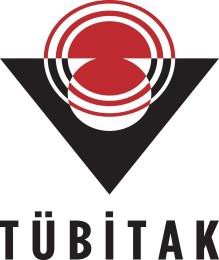 FİKRİ ÜRÜN BİLDİRİM FORMUBULUŞ BİLDİRİMİAÇIKLAMABu formu doldururken buluşunuzu daha önce yapılan diğer buluşlardan ayıran özellikleri detaylı tanımlamaya özen gösteriniz. “Daha iyi” gibi belirsizlik içeren ifadelerden kaçınınız; neden buluşunuzun daha iyi olduğunu anlatınız.Değişik terimler kullanıyorsanız veya bilindik terimleri alışılmışın dışında kullanıyorsanız, bunları açıklayınız.Parçaları tanımlamakla yetinmeyerek bu parçaların birlikte nasıl çalıştığını anlatınız.Formu doldururken farklı kutucuklara aynı ifadeyi yazmaktan kaçınınız.Aşağıda sayılanları bu form ile birlikte başvuru dosyanıza ekleyiniz ve ekledikten sonra ilgili kutucukları işaretleyiniz:* Eğer ARDEB, TEYDEB ve/veya ÇAĞDEB kaynaklı bir proje ise projenin numarası, müşteri kuruluş gibi bilgilerin girilmesi gerekmektedir. Bu tip bildirimler ilgili Destek Programları Başkanlığı (ARDEB, TEYDEB) üzerinden TTO’ya iletilmelidir.Buluş kamu destekli bir proje ise belirtiniz. Desteği sağlayan kamu kurumu, projenin numarası ve müşteri kuruluş gibi bilgilerin girilmesi gerekmektedir.Buluş, Kurumun üçüncü kişilerle imzalamış olduğu bir sözleşme kapsamında gerçekleştirildiyse sözleşmenin fikri haklar konusunda buluşçuya yüklediği borçları kısaca belirtiniz ve sözleşme metnini başvuru paketine ekleyiniz.*Projede birden fazla yürütücü kuruluş olması durumunda tablo, kuruluş sayısı kadar çoğaltılabilir.**Bu kısımda, kurum/kuruluşun proje sözleşmesinde imzası olan üst düzey yetkilisi (üniversiteler için rektör, kamu Ar-Ge birimleri için birimin bağlı olduğu üst düzey yönetici veya bu makamların yetki verdiği yardımcıları, özel kuruluşlar için imza sirkülerinde belirtilen en geniş imza yetkisi olan kişi veya kişiler) yer almalıdır.*Formda ilgili bölümler için ayrılacak bölümler yetmez ise ek kağıtlara ilgili bölümün numarası ve başlığı yazılarak eklemeler yapılabilir.(Varsa diğer PYK’ler için tablo eklenmelidir.)<PROJE NO><PROJE ADI>Dilekçe,Buluş Kurumun üçüncü kişilerle imzalamış olduğu bir sözleşme kapsamında gerçekleştirildiyse sözleşme metni,Tarifname,İstemler,Özet,Şekiller,Şekillerin aynı zamanda GIF, JPG, PNG veya TIFF formatlarından birinde CD veya taşınabilir bellek içindeki elektronik kopyası.BULUŞUN ORTAYA ÇIKTIĞI PROJEYE İLİŞKİN BİLGİLER*BULUŞUN ORTAYA ÇIKTIĞI PROJEYE İLİŞKİN BİLGİLER*PROJE ADIPROJE NUMARASIPROJE BAŞLAMA TARİHİPROJE BİTİŞ TARİHİPROJEDE FİKRİ ÜRÜNÜN GELİŞTİRİLDİĞİ İLGİLİ İŞ PAKETİ/LERİ (IDA Seviyeleri)DİĞERPROJE YÜRÜTÜCÜSÜ KURULUŞ/LAR (PYK)*PROJE YÜRÜTÜCÜSÜ KURULUŞ/LAR (PYK)*PYK ADI VE ADRESİPYK YETKİLİSİNİN ADI, SOYADI VE UNVANI**PROJE YÜRÜTÜCÜSÜ ADI, SOYADI VE UNVANIPROJE YÜRÜTÜCÜSÜ E-POSTA ADRESİ VE TELEFONU1PYK ADI:1Fikri Ürünü Geliştirmedeki Katkı Oranı:2PYK Adı:2Fikri Ürünü Geliştirmedeki Katkı Oranı:3PYK Adı:3Fikri Ürünü Geliştirmedeki Katkı Oranı:4PYK Adı:4Fikri Ürünü Geliştirmedeki Katkı Oranı:        Toplam Katkı Oranı:        Toplam Katkı Oranı:Katkı oranları toplamı %100 olacaktır.BULUŞUN NİTELİĞİ     Sözleşme GereğiTÜBİTAK Kamu Kurumları Araştırma ve Geliştirme Projelerini Destekleme Programına (1007 Programı) İlişkin Fikri Haklar Esasları kapsamındaki proje destek programlarının özel düzenlemelerinde aksine bir hüküm olmadıkça desteklenmesine karar verilen projelerin yürütülmesi sırasında veya sonucunda ortaya çıkan Fikri Ürün üzerindeki Fikri Mülkiyet Haklarının tamamı, TÜBİTAK’a aittir.     Sözleşme GereğiTÜBİTAK Kamu Kurumları Araştırma ve Geliştirme Projelerini Destekleme Programına (1007 Programı) İlişkin Fikri Haklar Esasları kapsamındaki proje destek programlarının özel düzenlemelerinde aksine bir hüküm olmadıkça desteklenmesine karar verilen projelerin yürütülmesi sırasında veya sonucunda ortaya çıkan Fikri Ürün üzerindeki Fikri Mülkiyet Haklarının tamamı, TÜBİTAK’a aittir.1. BULUŞ BİLDİRİM TARİHİ        (Buluş bildirim formunun tamamlanarak Birinci Amirine teslim edildiği tarihtir.)2. BULUŞ SAHİBİ (Başvuru sürecinde iletişim noktası olarak belirlenenbuluş sahibi)Adı:2. BULUŞ SAHİBİ (Başvuru sürecinde iletişim noktası olarak belirlenenbuluş sahibi)Soyadı:2. BULUŞ SAHİBİ (Başvuru sürecinde iletişim noktası olarak belirlenenbuluş sahibi)Cinsiyeti:Kadın	Erkek2. BULUŞ SAHİBİ (Başvuru sürecinde iletişim noktası olarak belirlenenbuluş sahibi)Uyruğu:2. BULUŞ SAHİBİ (Başvuru sürecinde iletişim noktası olarak belirlenenbuluş sahibi)T.C. Kimlik No:2. BULUŞ SAHİBİ (Başvuru sürecinde iletişim noktası olarak belirlenenbuluş sahibi)Adresi:2. BULUŞ SAHİBİ (Başvuru sürecinde iletişim noktası olarak belirlenenbuluş sahibi)Telefon/Faks:2. BULUŞ SAHİBİ (Başvuru sürecinde iletişim noktası olarak belirlenenbuluş sahibi)Cep Telefonu:(Bu bilgi Türk Patent online başvuru aşamasında zorunlu olarak doldurulması gereken bilgidir.)2. BULUŞ SAHİBİ (Başvuru sürecinde iletişim noktası olarak belirlenenbuluş sahibi)E-posta:2. BULUŞ SAHİBİ (Başvuru sürecinde iletişim noktası olarak belirlenenbuluş sahibi)Buluş Sahibi Profili:Akademisyen	TeknisyenAr-Ge Personeli	Diğer (Açıklayınız)2. BULUŞ SAHİBİ (Başvuru sürecinde iletişim noktası olarak belirlenenbuluş sahibi)Projedeki GörevTanımı:2. BULUŞ SAHİBİ (Başvuru sürecinde iletişim noktası olarak belirlenenbuluş sahibi)Katkı sağladığıhususlar:3. DİĞER BULUŞ SAHİPLERİ(Patent başvurusunda buluş sahibi olarak yer alacak diğer kişiler)1Adı:3. DİĞER BULUŞ SAHİPLERİ(Patent başvurusunda buluş sahibi olarak yer alacak diğer kişiler)1Soyadı:3. DİĞER BULUŞ SAHİPLERİ(Patent başvurusunda buluş sahibi olarak yer alacak diğer kişiler)1Cinsiyeti:Kadın	Erkek3. DİĞER BULUŞ SAHİPLERİ(Patent başvurusunda buluş sahibi olarak yer alacak diğer kişiler)1Uyruğu:3. DİĞER BULUŞ SAHİPLERİ(Patent başvurusunda buluş sahibi olarak yer alacak diğer kişiler)1T.C. Kimlik No:3. DİĞER BULUŞ SAHİPLERİ(Patent başvurusunda buluş sahibi olarak yer alacak diğer kişiler)1Adresi:3. DİĞER BULUŞ SAHİPLERİ(Patent başvurusunda buluş sahibi olarak yer alacak diğer kişiler)1Telefon/Faks:3. DİĞER BULUŞ SAHİPLERİ(Patent başvurusunda buluş sahibi olarak yer alacak diğer kişiler)1Cep Telefonu:(Bu bilgi Türk Patent online başvuru aşamasında zorunlu olarak doldurulması gereken bilgidir.)3. DİĞER BULUŞ SAHİPLERİ(Patent başvurusunda buluş sahibi olarak yer alacak diğer kişiler)1E-posta:3. DİĞER BULUŞ SAHİPLERİ(Patent başvurusunda buluş sahibi olarak yer alacak diğer kişiler)1Buluş Sahibi Profili:Akademisyen	TeknisyenAr-Ge Personeli	Diğer(Açıklayınız)3. DİĞER BULUŞ SAHİPLERİ(Patent başvurusunda buluş sahibi olarak yer alacak diğer kişiler)1Projedeki GörevTanımı:3. DİĞER BULUŞ SAHİPLERİ(Patent başvurusunda buluş sahibi olarak yer alacak diğer kişiler)1Katkı sağladığıhususlar:2Adı:2Soyadı:2Cinsiyeti:Kadın	Erkek2Uyruğu:2T.C. Kimlik No:2Adresi:2Telefon/Faks:2Cep Telefonu:(Bu bilgi Türk Patent online başvuru aşamasında zorunlu olarak doldurulması gereken bilgidir.)2E-posta:2Buluş Sahibi Profili:Akademisyen	TeknisyenAr-Ge Personeli	Diğer (Açıklayınız)2Projedeki GörevTanımı:2Katkı sağladığıhususlar:3Adı:3Soyadı:3Cinsiyeti:Kadın	Erkek3T.C. Kimlik No:3Adresi:3Telefon/Faks:3Cep Telefonu:(Bu bilgi Türk Patent online başvuru aşamasında zorunlu olarak doldurulması gereken bilgidir.)3E-posta:3Buluş Sahibi Profili:Akademisyen	TeknisyenAr-Ge Personeli	Diğer(Açıklayınız)3Projedeki GörevTanımı:3Katkı sağladığıhususlar:4. BULUŞ KONUSU ÜRÜN VEYA USULÜN(PROSESİN) ADI:(Kısa ve anlaşılır olmalıdır)4. BULUŞ KONUSU ÜRÜN VEYA USULÜN(PROSESİN) ADI:(Kısa ve anlaşılır olmalıdır)5. BULUŞUN AİT OLDUĞU TEKNİK ALAN(Bir paragraf ileanlatılmalıdır)5. BULUŞUN AİT OLDUĞU TEKNİK ALAN(Bir paragraf ileanlatılmalıdır)6. BULUŞUN GERÇEKLEŞTİRİLMETARİHİ6. BULUŞUN GERÇEKLEŞTİRİLMETARİHİ7. BULUŞUN ÇÖZDÜĞÜ İDDİA EDİLEN TEKNİKPROBLEM:7. BULUŞUN ÇÖZDÜĞÜ İDDİA EDİLEN TEKNİKPROBLEM:8. BULUŞUN AİT OLDUĞU TEKNİK ALANA İLİŞKİN TEKNİĞİN BİLİNENDURUMU İLE İLGİLİ ÖN RAPOR:(Mevcut patentler, ve bu patentlerde temel olarak neyin koruma altına alındığı, patentli veya patentsiz, sizin buluşunuzdan önce varlık göstermiş olan benzer buluşlar, ilgili literatür, kamuya açık olan bilgiler ve buluşun üzerinde kullanıldığı ürünler vb. )Buluşun fonksiyonu günümüzde nasıl işliyor?Bilginiz dahilinde, buluşunuza en yakın ürün veya usul (proses) nedir?Aynı fonksiyonu farklı şekilde gerçekleştiren başka bir şey mevcut mu?Mevcut ürün veya usul (proses) kombinasyonları ile buluşunuza benzer bir sonuç elde edilebilir mi?Bahsedilen önceki araç veya usullere (proseslere)/metotlara göre sizinbuluşunuz bu fonksiyonu daha farklı veya daha iyi olarak nasıl işletiyor?Bunlar birbiriyle ne kadar benzerlik gösteriyor?Böyle bir buluşu siz yapmamış olsaydınız, bu buluşa ilişkin bilgi edinmek üzere literatürde nasıl bir araştırma yapardınız?Buluşun fonksiyonu günümüzde nasıl işliyor?Bilginiz dahilinde, buluşunuza en yakın ürün veya usul (proses) nedir?Aynı fonksiyonu farklı şekilde gerçekleştiren başka bir şey mevcut mu?Mevcut ürün veya usul (proses) kombinasyonları ile buluşunuza benzer bir sonuç elde edilebilir mi?Bahsedilen önceki araç veya usullere (proseslere)/metotlara göre sizinbuluşunuz bu fonksiyonu daha farklı veya daha iyi olarak nasıl işletiyor?Bunlar birbiriyle ne kadar benzerlik gösteriyor?Böyle bir buluşu siz yapmamış olsaydınız, bu buluşa ilişkin bilgi edinmek üzere literatürde nasıl bir araştırma yapardınız?Buluşun fonksiyonu günümüzde nasıl işliyor?Bilginiz dahilinde, buluşunuza en yakın ürün veya usul (proses) nedir?Aynı fonksiyonu farklı şekilde gerçekleştiren başka bir şey mevcut mu?Mevcut ürün veya usul (proses) kombinasyonları ile buluşunuza benzer bir sonuç elde edilebilir mi?Bahsedilen önceki araç veya usullere (proseslere)/metotlara göre sizinbuluşunuz bu fonksiyonu daha farklı veya daha iyi olarak nasıl işletiyor?Bunlar birbiriyle ne kadar benzerlik gösteriyor?Böyle bir buluşu siz yapmamış olsaydınız, bu buluşa ilişkin bilgi edinmek üzere literatürde nasıl bir araştırma yapardınız?Buluşun fonksiyonu günümüzde nasıl işliyor?Bilginiz dahilinde, buluşunuza en yakın ürün veya usul (proses) nedir?Aynı fonksiyonu farklı şekilde gerçekleştiren başka bir şey mevcut mu?Mevcut ürün veya usul (proses) kombinasyonları ile buluşunuza benzer bir sonuç elde edilebilir mi?Bahsedilen önceki araç veya usullere (proseslere)/metotlara göre sizinbuluşunuz bu fonksiyonu daha farklı veya daha iyi olarak nasıl işletiyor?Bunlar birbiriyle ne kadar benzerlik gösteriyor?Böyle bir buluşu siz yapmamış olsaydınız, bu buluşa ilişkin bilgi edinmek üzere literatürde nasıl bir araştırma yapardınız?Buluşun fonksiyonu günümüzde nasıl işliyor?Bilginiz dahilinde, buluşunuza en yakın ürün veya usul (proses) nedir?Aynı fonksiyonu farklı şekilde gerçekleştiren başka bir şey mevcut mu?Mevcut ürün veya usul (proses) kombinasyonları ile buluşunuza benzer bir sonuç elde edilebilir mi?Bahsedilen önceki araç veya usullere (proseslere)/metotlara göre sizinbuluşunuz bu fonksiyonu daha farklı veya daha iyi olarak nasıl işletiyor?Bunlar birbiriyle ne kadar benzerlik gösteriyor?Böyle bir buluşu siz yapmamış olsaydınız, bu buluşa ilişkin bilgi edinmek üzere literatürde nasıl bir araştırma yapardınız?Buluşun fonksiyonu günümüzde nasıl işliyor?Bilginiz dahilinde, buluşunuza en yakın ürün veya usul (proses) nedir?Aynı fonksiyonu farklı şekilde gerçekleştiren başka bir şey mevcut mu?Mevcut ürün veya usul (proses) kombinasyonları ile buluşunuza benzer bir sonuç elde edilebilir mi?Bahsedilen önceki araç veya usullere (proseslere)/metotlara göre sizinbuluşunuz bu fonksiyonu daha farklı veya daha iyi olarak nasıl işletiyor?Bunlar birbiriyle ne kadar benzerlik gösteriyor?Böyle bir buluşu siz yapmamış olsaydınız, bu buluşa ilişkin bilgi edinmek üzere literatürde nasıl bir araştırma yapardınız?9. PATENT KONUSU BULUŞUN ÖNCEKİ PATENTLERDEN FARKLI OLDUĞUNOKTALAR VEİSTEMLER“Daha iyi” gibi belirsizlik içeren ifadelerden kaçınınız; neden buluşunuzun daha iyi olduğunu anlatınız. Örneğin, buluşunuzun daha yüksek sıcaklık veya basınca dayanıklılık, daha saf olma gibi özellikleri var ise bunları belirtiniz.“Daha iyi” gibi belirsizlik içeren ifadelerden kaçınınız; neden buluşunuzun daha iyi olduğunu anlatınız. Örneğin, buluşunuzun daha yüksek sıcaklık veya basınca dayanıklılık, daha saf olma gibi özellikleri var ise bunları belirtiniz.“Daha iyi” gibi belirsizlik içeren ifadelerden kaçınınız; neden buluşunuzun daha iyi olduğunu anlatınız. Örneğin, buluşunuzun daha yüksek sıcaklık veya basınca dayanıklılık, daha saf olma gibi özellikleri var ise bunları belirtiniz.“Daha iyi” gibi belirsizlik içeren ifadelerden kaçınınız; neden buluşunuzun daha iyi olduğunu anlatınız. Örneğin, buluşunuzun daha yüksek sıcaklık veya basınca dayanıklılık, daha saf olma gibi özellikleri var ise bunları belirtiniz.“Daha iyi” gibi belirsizlik içeren ifadelerden kaçınınız; neden buluşunuzun daha iyi olduğunu anlatınız. Örneğin, buluşunuzun daha yüksek sıcaklık veya basınca dayanıklılık, daha saf olma gibi özellikleri var ise bunları belirtiniz.“Daha iyi” gibi belirsizlik içeren ifadelerden kaçınınız; neden buluşunuzun daha iyi olduğunu anlatınız. Örneğin, buluşunuzun daha yüksek sıcaklık veya basınca dayanıklılık, daha saf olma gibi özellikleri var ise bunları belirtiniz.10. BULUŞUN ÖZETİ(Buluşunuzu genel çerçeveyle açıklayınız: Buluşunuz ne yapar ve bunu nasıl yapar?)11. BULUŞUN ANLATIMINDA KULLANILANŞEKİLLERREF1Forma ek olarak eklenecekForma ek olarak eklenecekREF 4Forma ek olarak eklenecekForma ek olarak eklenecek11. BULUŞUN ANLATIMINDA KULLANILANŞEKİLLERREF 2Forma ek olarak eklenecekForma ek olarak eklenecekREF 5Forma ek olarak eklenecekForma ek olarak eklenecek11. BULUŞUN ANLATIMINDA KULLANILANŞEKİLLERREF 3Forma ek olarak eklenecekForma ek olarak eklenecekREF 6Forma ek olarak eklenecekForma ek olarak eklenecek12. BULUŞLA İLGİLİDENEYLER VE DENEYSEL ÇALIŞMALARIN AYRINTILI ANLATIMI: (EXAMPLES)13. BULUŞUNALANINDA UZMAN BİR KİŞİ TARAFINDAN RAHATLIKLA ANLAŞILMASINI SAĞLAYAN TARİFİ:Hangi parçalar veya adımlar buluşunuzu tercih edilen en iyi haliyleoluşturuyor?Her birinin buluşa katkısı nedir?Biçim veya kullanım açısından hangi parçalar bu buluş için yeni ve hangileri eskidir?Bu parçalar buluşunuzun çalışması için nasıl etkileşimde bulunur?Her bir parça için, bu parçanın veya onun biçimleri ile bağıntılarının buluşunuz için vazgeçilmez olup olmadığını belirtiniz. Bir başka deyişle bu parça çıkarılsaydı veya değiştirilseydi buluş yine sizin buluşunuz olur muydu veya çalışır mıydı?Buluşunuzun belirtilen tercih edilen kullanım dışında kullanım alanı var mı?Buluşunuzun en efektif şekilde çalışması için kritik olan boyut, ağırlık, basınç gibi faktörleri ve özellikle tercih edilen malzeme türünü her bir parça için belirtiniz.Hangi parçalar veya adımlar buluşunuzu tercih edilen en iyi haliyleoluşturuyor?Her birinin buluşa katkısı nedir?Biçim veya kullanım açısından hangi parçalar bu buluş için yeni ve hangileri eskidir?Bu parçalar buluşunuzun çalışması için nasıl etkileşimde bulunur?Her bir parça için, bu parçanın veya onun biçimleri ile bağıntılarının buluşunuz için vazgeçilmez olup olmadığını belirtiniz. Bir başka deyişle bu parça çıkarılsaydı veya değiştirilseydi buluş yine sizin buluşunuz olur muydu veya çalışır mıydı?Buluşunuzun belirtilen tercih edilen kullanım dışında kullanım alanı var mı?Buluşunuzun en efektif şekilde çalışması için kritik olan boyut, ağırlık, basınç gibi faktörleri ve özellikle tercih edilen malzeme türünü her bir parça için belirtiniz.Hangi parçalar veya adımlar buluşunuzu tercih edilen en iyi haliyleoluşturuyor?Her birinin buluşa katkısı nedir?Biçim veya kullanım açısından hangi parçalar bu buluş için yeni ve hangileri eskidir?Bu parçalar buluşunuzun çalışması için nasıl etkileşimde bulunur?Her bir parça için, bu parçanın veya onun biçimleri ile bağıntılarının buluşunuz için vazgeçilmez olup olmadığını belirtiniz. Bir başka deyişle bu parça çıkarılsaydı veya değiştirilseydi buluş yine sizin buluşunuz olur muydu veya çalışır mıydı?Buluşunuzun belirtilen tercih edilen kullanım dışında kullanım alanı var mı?Buluşunuzun en efektif şekilde çalışması için kritik olan boyut, ağırlık, basınç gibi faktörleri ve özellikle tercih edilen malzeme türünü her bir parça için belirtiniz.Hangi parçalar veya adımlar buluşunuzu tercih edilen en iyi haliyleoluşturuyor?Her birinin buluşa katkısı nedir?Biçim veya kullanım açısından hangi parçalar bu buluş için yeni ve hangileri eskidir?Bu parçalar buluşunuzun çalışması için nasıl etkileşimde bulunur?Her bir parça için, bu parçanın veya onun biçimleri ile bağıntılarının buluşunuz için vazgeçilmez olup olmadığını belirtiniz. Bir başka deyişle bu parça çıkarılsaydı veya değiştirilseydi buluş yine sizin buluşunuz olur muydu veya çalışır mıydı?Buluşunuzun belirtilen tercih edilen kullanım dışında kullanım alanı var mı?Buluşunuzun en efektif şekilde çalışması için kritik olan boyut, ağırlık, basınç gibi faktörleri ve özellikle tercih edilen malzeme türünü her bir parça için belirtiniz.Hangi parçalar veya adımlar buluşunuzu tercih edilen en iyi haliyleoluşturuyor?Her birinin buluşa katkısı nedir?Biçim veya kullanım açısından hangi parçalar bu buluş için yeni ve hangileri eskidir?Bu parçalar buluşunuzun çalışması için nasıl etkileşimde bulunur?Her bir parça için, bu parçanın veya onun biçimleri ile bağıntılarının buluşunuz için vazgeçilmez olup olmadığını belirtiniz. Bir başka deyişle bu parça çıkarılsaydı veya değiştirilseydi buluş yine sizin buluşunuz olur muydu veya çalışır mıydı?Buluşunuzun belirtilen tercih edilen kullanım dışında kullanım alanı var mı?Buluşunuzun en efektif şekilde çalışması için kritik olan boyut, ağırlık, basınç gibi faktörleri ve özellikle tercih edilen malzeme türünü her bir parça için belirtiniz.Hangi parçalar veya adımlar buluşunuzu tercih edilen en iyi haliyleoluşturuyor?Her birinin buluşa katkısı nedir?Biçim veya kullanım açısından hangi parçalar bu buluş için yeni ve hangileri eskidir?Bu parçalar buluşunuzun çalışması için nasıl etkileşimde bulunur?Her bir parça için, bu parçanın veya onun biçimleri ile bağıntılarının buluşunuz için vazgeçilmez olup olmadığını belirtiniz. Bir başka deyişle bu parça çıkarılsaydı veya değiştirilseydi buluş yine sizin buluşunuz olur muydu veya çalışır mıydı?Buluşunuzun belirtilen tercih edilen kullanım dışında kullanım alanı var mı?Buluşunuzun en efektif şekilde çalışması için kritik olan boyut, ağırlık, basınç gibi faktörleri ve özellikle tercih edilen malzeme türünü her bir parça için belirtiniz.14. BULUŞUNKAMUNUN BİLGİSİNE SUNULMASININ SAKINCALI OLUP OLMADIĞI(Sakıncalı ise sebepleri açıklanmalıdır.)15. BULUŞLA İLGİLİ OLARAK BUGÜNE DEK HERHANGİ BİR YERDEHERHANGİ BİR AÇIKLAMA YA DA KULLANIMIN YAPILIP YAPILMADIĞI(Yapılan açıklamanın tarihi patent başvurusu için çok önemlidir-patent hakkının kaybına yol açabilir)BULUŞLA İLGİLİ BİR AÇIKLAMA YAPILMIŞSABULUŞLA İLGİLİ BİR AÇIKLAMA YAPILMIŞSABULUŞLA İLGİLİ BİR AÇIKLAMA YAPILMIŞSABULUŞLA İLGİLİ BİR AÇIKLAMA YAPILMIŞSABULUŞLA İLGİLİ BİR AÇIKLAMA YAPILMIŞSA15. BULUŞLA İLGİLİ OLARAK BUGÜNE DEK HERHANGİ BİR YERDEHERHANGİ BİR AÇIKLAMA YA DA KULLANIMIN YAPILIP YAPILMADIĞI(Yapılan açıklamanın tarihi patent başvurusu için çok önemlidir-patent hakkının kaybına yol açabilir)AÇIKLAMANIN YA DA KULLANIMIN KAPSAMIAÇIKLAMANIN YA DA KULLANIMIN KAPSAMI15. BULUŞLA İLGİLİ OLARAK BUGÜNE DEK HERHANGİ BİR YERDEHERHANGİ BİR AÇIKLAMA YA DA KULLANIMIN YAPILIP YAPILMADIĞI(Yapılan açıklamanın tarihi patent başvurusu için çok önemlidir-patent hakkının kaybına yol açabilir)YERİYERİ15. BULUŞLA İLGİLİ OLARAK BUGÜNE DEK HERHANGİ BİR YERDEHERHANGİ BİR AÇIKLAMA YA DA KULLANIMIN YAPILIP YAPILMADIĞI(Yapılan açıklamanın tarihi patent başvurusu için çok önemlidir-patent hakkının kaybına yol açabilir)ZAMANIZAMANI15. BULUŞLA İLGİLİ OLARAK BUGÜNE DEK HERHANGİ BİR YERDEHERHANGİ BİR AÇIKLAMA YA DA KULLANIMIN YAPILIP YAPILMADIĞI(Yapılan açıklamanın tarihi patent başvurusu için çok önemlidir-patent hakkının kaybına yol açabilir)ŞEKLİŞEKLİ16. BULUŞLA İLGİLİ AKADEMİK, BİLİMSEL KİTAP VEYA KAYNAKVARSAADIADI16. BULUŞLA İLGİLİ AKADEMİK, BİLİMSEL KİTAP VEYA KAYNAKVARSAYAZARIYAZARI16. BULUŞLA İLGİLİ AKADEMİK, BİLİMSEL KİTAP VEYA KAYNAKVARSAİLGİLİBÖLÜMÜİLGİLİBÖLÜMÜ17. BULUŞ KONUSU ÜRÜN İÇİN İSTENİLENMARKA VAR MI? HANGİLERİ İÇİN İSTENİYOR?Marka başvurusu talep ediliyorsa, başvurunun yapılmasının uygun bulunması halinde ayrı bir form ile bilgi talep edilecektir.Marka başvurusu talep ediliyorsa, başvurunun yapılmasının uygun bulunması halinde ayrı bir form ile bilgi talep edilecektir.Marka başvurusu talep ediliyorsa, başvurunun yapılmasının uygun bulunması halinde ayrı bir form ile bilgi talep edilecektir.Marka başvurusu talep ediliyorsa, başvurunun yapılmasının uygun bulunması halinde ayrı bir form ile bilgi talep edilecektir.18. BULUŞ KONUSU ÜRÜNÜN TAHMİNİKIYMETİ:19. BAŞVURU KONUSUİLE İLGİLİ ÇALIŞMALARIN YAPILDIĞI ÜLKELER20. ULUSLARARASI PATENT BAŞVURUSU TALEP EDİLİYOR MU?-HANGİ ÜLKELER21. BU BULUŞ BİLDİRİMİKAPSAMINDA ULUSLARARASI TESCİL BAŞVURULARININ GERÇEKLEŞTİRİLMESİ HALİNDE DEĞERLENDİRME KOMİSYONUNDA GÖREV ALACAK 2 ASİL VE 2 YEDEK ÜYENİN BELİRLENMESİAsil Üyeler:1Adı:21. BU BULUŞ BİLDİRİMİKAPSAMINDA ULUSLARARASI TESCİL BAŞVURULARININ GERÇEKLEŞTİRİLMESİ HALİNDE DEĞERLENDİRME KOMİSYONUNDA GÖREV ALACAK 2 ASİL VE 2 YEDEK ÜYENİN BELİRLENMESİAsil Üyeler:1Soyadı:21. BU BULUŞ BİLDİRİMİKAPSAMINDA ULUSLARARASI TESCİL BAŞVURULARININ GERÇEKLEŞTİRİLMESİ HALİNDE DEĞERLENDİRME KOMİSYONUNDA GÖREV ALACAK 2 ASİL VE 2 YEDEK ÜYENİN BELİRLENMESİAsil Üyeler:1Görevi21. BU BULUŞ BİLDİRİMİKAPSAMINDA ULUSLARARASI TESCİL BAŞVURULARININ GERÇEKLEŞTİRİLMESİ HALİNDE DEĞERLENDİRME KOMİSYONUNDA GÖREV ALACAK 2 ASİL VE 2 YEDEK ÜYENİN BELİRLENMESİAsil Üyeler:1Telefon/Faks:21. BU BULUŞ BİLDİRİMİKAPSAMINDA ULUSLARARASI TESCİL BAŞVURULARININ GERÇEKLEŞTİRİLMESİ HALİNDE DEĞERLENDİRME KOMİSYONUNDA GÖREV ALACAK 2 ASİL VE 2 YEDEK ÜYENİN BELİRLENMESİAsil Üyeler:1Cep Telefonu:21. BU BULUŞ BİLDİRİMİKAPSAMINDA ULUSLARARASI TESCİL BAŞVURULARININ GERÇEKLEŞTİRİLMESİ HALİNDE DEĞERLENDİRME KOMİSYONUNDA GÖREV ALACAK 2 ASİL VE 2 YEDEK ÜYENİN BELİRLENMESİAsil Üyeler:1E-posta:21. BU BULUŞ BİLDİRİMİKAPSAMINDA ULUSLARARASI TESCİL BAŞVURULARININ GERÇEKLEŞTİRİLMESİ HALİNDE DEĞERLENDİRME KOMİSYONUNDA GÖREV ALACAK 2 ASİL VE 2 YEDEK ÜYENİN BELİRLENMESİAsil Üyeler:2Adı:21. BU BULUŞ BİLDİRİMİKAPSAMINDA ULUSLARARASI TESCİL BAŞVURULARININ GERÇEKLEŞTİRİLMESİ HALİNDE DEĞERLENDİRME KOMİSYONUNDA GÖREV ALACAK 2 ASİL VE 2 YEDEK ÜYENİN BELİRLENMESİAsil Üyeler:2Soyadı:21. BU BULUŞ BİLDİRİMİKAPSAMINDA ULUSLARARASI TESCİL BAŞVURULARININ GERÇEKLEŞTİRİLMESİ HALİNDE DEĞERLENDİRME KOMİSYONUNDA GÖREV ALACAK 2 ASİL VE 2 YEDEK ÜYENİN BELİRLENMESİAsil Üyeler:2Görevi21. BU BULUŞ BİLDİRİMİKAPSAMINDA ULUSLARARASI TESCİL BAŞVURULARININ GERÇEKLEŞTİRİLMESİ HALİNDE DEĞERLENDİRME KOMİSYONUNDA GÖREV ALACAK 2 ASİL VE 2 YEDEK ÜYENİN BELİRLENMESİAsil Üyeler:2Telefon/Faks:21. BU BULUŞ BİLDİRİMİKAPSAMINDA ULUSLARARASI TESCİL BAŞVURULARININ GERÇEKLEŞTİRİLMESİ HALİNDE DEĞERLENDİRME KOMİSYONUNDA GÖREV ALACAK 2 ASİL VE 2 YEDEK ÜYENİN BELİRLENMESİAsil Üyeler:2Cep Telefonu:21. BU BULUŞ BİLDİRİMİKAPSAMINDA ULUSLARARASI TESCİL BAŞVURULARININ GERÇEKLEŞTİRİLMESİ HALİNDE DEĞERLENDİRME KOMİSYONUNDA GÖREV ALACAK 2 ASİL VE 2 YEDEK ÜYENİN BELİRLENMESİAsil Üyeler:2E-posta:Yedek Üyeler1Adı:Yedek Üyeler1Soyadı:Yedek Üyeler1GöreviYedek Üyeler1Telefon/Faks:Yedek Üyeler1Cep Telefonu:Yedek Üyeler1E-posta:Yedek Üyeler2Adı:Yedek Üyeler2Soyadı:Yedek Üyeler2GöreviYedek Üyeler2Telefon/Faks:Yedek Üyeler2Cep Telefonu:Yedek Üyeler2E-posta:22. EKLEMEKİSTEDİĞİNİZ HERHANGİ BAŞKA BİR NOTUNUZ VEYA YORUMUNUZBULUŞUN GERÇEKLEŞTİRİLDİĞİ PYK ADI:BULUŞ SAHİBİ 1  Adı Soyadı:  Tarih:  İmza:BULUŞ SAHİBİ 2(Varsa diğer buluş sahipleri için satır eklenmelidir.)  Adı Soyadı:  Tarih:  İmza:PYK YETKİLİSİAdı Soyadı ve Unvanı:Tarih:İmza:BULUŞUN GERÇEKLEŞTİRİLDİĞİ PYK ADI:BULUŞ SAHİBİ 1  Adı Soyadı:  Tarih:  İmza:BULUŞ SAHİBİ 2(Varsa diğer buluş sahipleri için satır eklenmelidir.)  Adı Soyadı:  Tarih:  İmza:PYK YETKİLİSİAdı Soyadı ve Unvanı:Tarih:İmza: